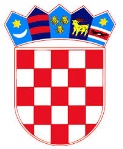 REPUBLIKA HRVATSKAMINISTARSTVO PRAVOSUĐA I UPRAVEUPRAVA ZA ZATVORSKI SUSTAV I PROBACIJUZATVOR U ŠIBENIKUKLASA:	112-03/23-01/46URBROJ:	514-10-06-11-01/1-23-06Šibenik,	12. svibnja 2023. godine POZIV NA RAZGOVOR (INTERVJU)KANDIDATIMA PRIJAVLJENIM NA OGLAS ZA PRIJAM U DRŽAVNU SLUŽBUPozivaju se kandidati prijavljeni na Oglas za prijam u državnu službu na određeno vrijeme objavljen dana 02. svibnja 2023. godine na web stranici Ministarstva pravosuđa i uprave i Hrvatskog zavoda za zapošljavanje, za  prijam u  državnu službu na određeno vrijeme, radi zamjene duže odsutne službenice, do povratka na rad, na radno mjestostrukovni učitelj-skladištar – 1 izvršitelj/icana razgovor (intervju) koji će se održati u prostorijamaZatvora u Šibenikuna adresi: Šibenik, Karla Vipauca 1u četvrtak, 18. svibnja 2023. godine, s početkom u 9,00 satiRazgovoru mogu pristupiti samo kandidati koji ispunjavaju formalne uvjete oglasa. Razgovoru (intervjuu) ne mogu pristupiti kandidati koji su zaprimili obavijest da se ne smatraju kandidatima jer nisu podnijeli pravodobnu i potpunu prijavu i/ili ne ispunjavaju formalne uvjete oglasa.Za kandidata koji ne pristupi razgovoru (intervjuu) smatrat će se da je povukao prijavu naoglas i više se neće smatrati kandidatom.Kandidati su dužni sa sobom imati važeću osobnu iskaznicu i sami snose troškove dolaskai prisustvovanja razgovoru (intervjuu).4.  Za vrijeme razgovora  (intervjua)  kandidati  su  dužni  poštivati  kućni red Zatvora u Šibeniku i  postupati   po  uputama  službenih  osoba.  U slučaju  kršenja kućnog  reda  ili nepridržavanja uputa službenih osoba, kandidati će biti udaljeni s razgovora (intervjua), te će se smatrati da su povukli prijavu na objavljeni oglas.5.   Razgovor   (intervju)   provodi  Komisija  za  provedbu  oglasa, a  kroz  razgovor  utvrđuje znanja, sposobnosti i vještine, interese i motivaciju kandidata za rad u državnoj službi, stečeno radno iskustvo te rezultate ostvarene u dosadašnjem radu.Rezultati intervjua se boduju na način da svaki kandidat može ostvariti od 1 do 10 bodova. Smatra se da je kandidat zadovoljio na intervjuu ako je dobio najmanje 5 bodova.6.   Nakon     provedenog     intervjua     Komisija     utvrđuje     rang-listu  kandidata    prema ukupnom  broju  bodova   ostvarenih   na razgovoru (intervjuu),  te dostavlja upravitelju Zatvora u Šibeniku Izvješće o provedenom postupku.  7.  O rezultatima oglasa kandidati će biti obaviješteni javnom objavom rješenja o prijmu u državnu službu na određeno vrijeme izabranog kandidata/kinje na web-stranici Ministarstva pravosuđa i uprave (https://mpu.gov.hr). Dostava rješenja svim kandidatima smatra se obavljenom istekom osmog dana od dana javne objave na web-stranici Ministarstva pravosuđa i uprave.					                   		Komisija za provedbu oglasa 